Nom: .......................................................................................... Data: ........................................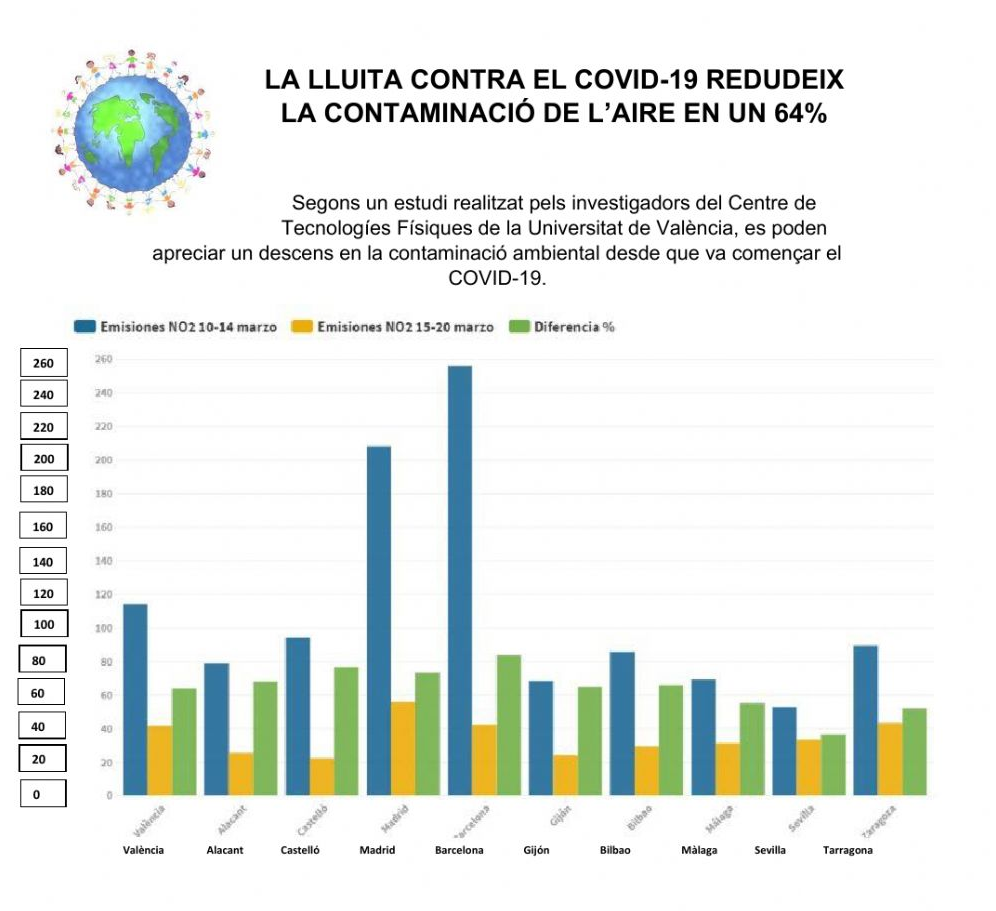 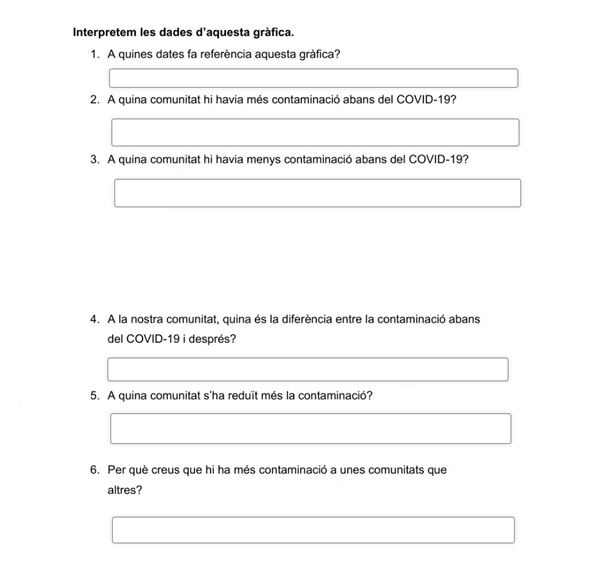 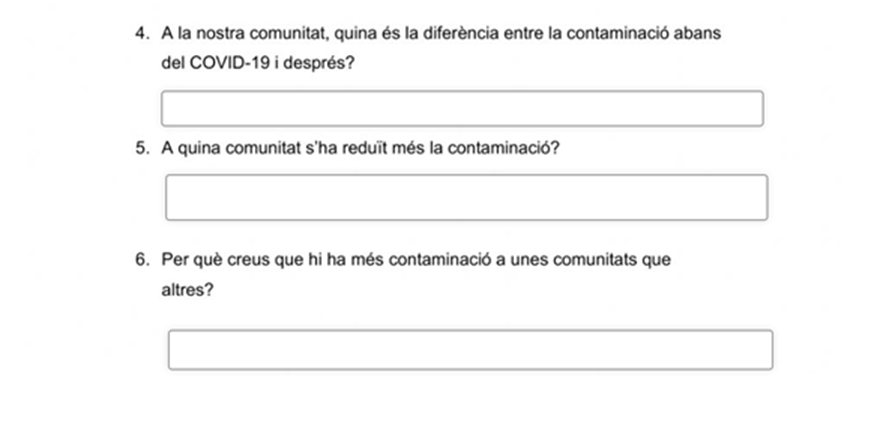 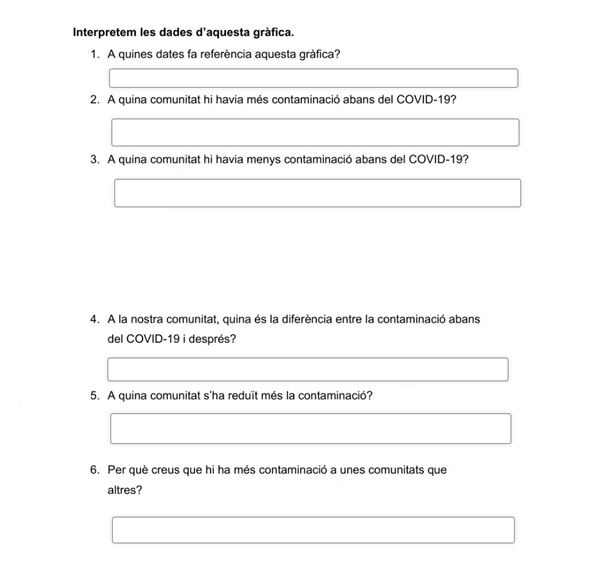 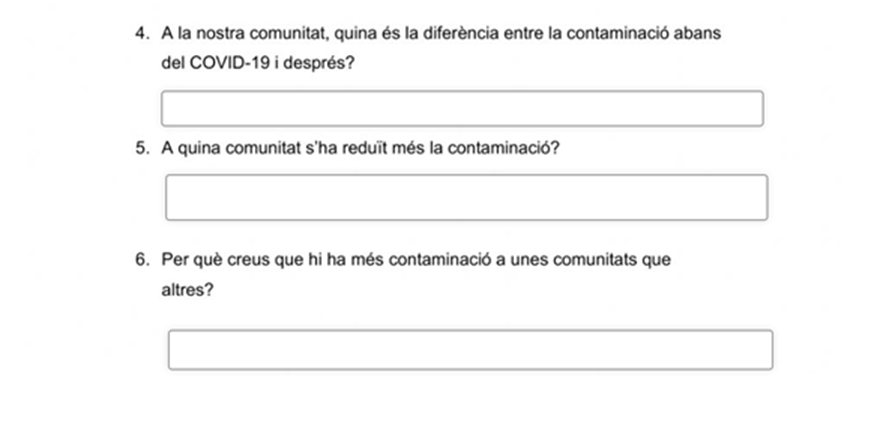 Mira aquests vídeos sobre com els animals i la natura estan responent al nostre confinament:https://youtu.be/ypoQDEmEdwEhttps://youtu.be/Yvm2wQ5vIVAInclús, la setmana passada, vam poder veure un petit porc senglar passejant pels carrers del nostre poble.Penses que la quarantena i la crisis de covid 19 ha ajudat a una recuperació del medi ambient?------------------------------------------------------------------------------------------------------------------------------------------------------------------------------------------------Notes els carrers i l’aire més net que abans de la quarantena?------------------------------------------------------------------------------------------------------------------------------------------------------------------------------------------------Quina o quines solucions proposaries a partir d’ara per no tornar a tenir tanta contaminació com abans?------------------------------------------------------------------------------------------------------------------------------------------------------------------------------------------------------------------------------------------------------------------------------------------------------------------------------------------------------------------------------------------------